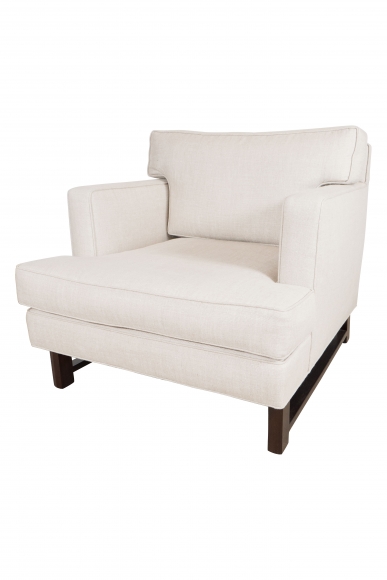 Mid-Century style club chair in the manner of Ed Wormley, Contemporary W: 31” D: 33” H: 29”  Seat: 16” Arm: 23” Item#: EA3182Price: $5,500 